Gabarit B – Activités d’apprentissageC'est un forme d'exposé magistral, ce type d'activité permet à l'étudiant d'explorer des pistes proposées par l'enseignant. Il s'agit d'une démonstration, d'une exécution d'actions ou d'opérations «devant» les étudiants.Préparation suggérée :Faire une courte introduction de l'activitéDécrire le déroulement de l’activité. Rédiger les consignes et les intentions de lecture. Lister (ou faire les liens) vers les sources. Ces ressources peuvent être des textes, des schémas, vidéo, audio, liens vers les sites externes. Dans le cas où la page d’activité est faite avec Word, mettre les références bibliographiques.  Extraits vidéos,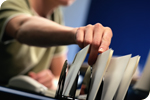 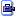  Extraits sonores,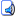  Animations,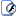  Illustrations,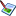  Fichier PDF,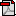  Fichier Word,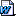  Présentation Powerpoint,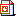  Sites Internet de référence, etc.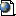  Exercices formatifs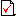  Journal de bordMettre en place des modalités d’échanges (Consignes), les moyens de communication (Forum, courriel, Via), etc. À l'aide d'un questionnaire les étudiants cherchent à obtenir des réponses à quelques questions organisées autour d'un thème central. Ils traitent les réponses obtenues et le processus de l'enquête menée. L'approche par résolution de problème est aussi suggérée.Préparation suggérée :Faire une courte introduction de l'activitéDécrire le déroulement de l’activité. Rédiger les consignes et les intentions de lecture. Mettre en place des modalités d’échanges (Consignes), les moyens de communication (Forum, courriel, Via), etc. Activités d'apprentissageModule 11.1 Activité d’exploration1.1 Activité d’exploration1.2 Activité de recherche d'information